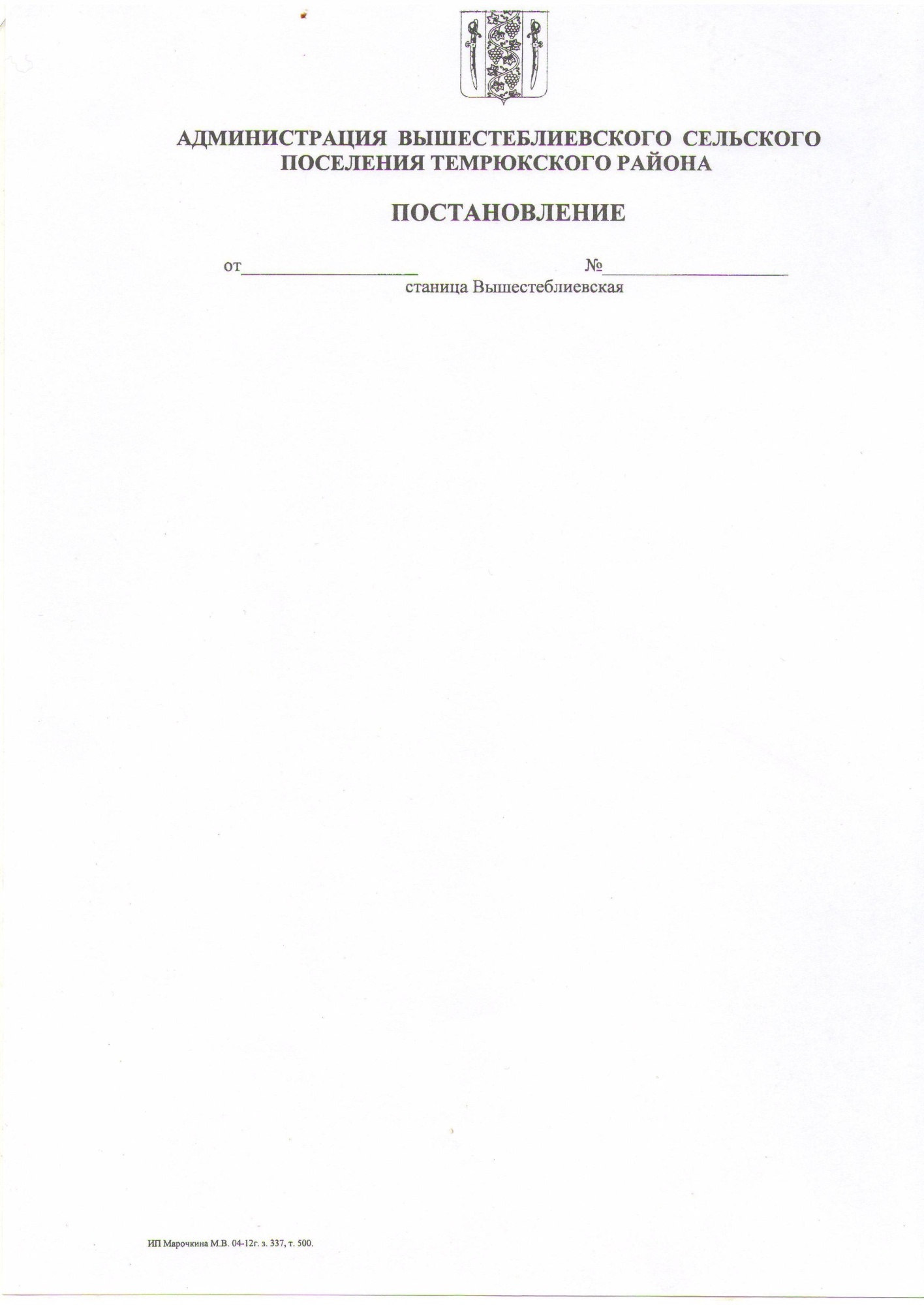 СОВЕТ ВЫШЕСТЕБЛИЕВСКОГО СЕЛЬСКОГО ПОСЕЛЕНИЯТЕМРЮКСКОГО РАЙОНА                                                   РЕШЕНИЕ  № 127  Х LII сессия                                                                                                 III созыв01.07.2016                                                                 станица    ВышестеблиевскаяОб  утверждении тарифов  на услуги  по  вывозу твердых коммунальных и  жидких бытовых отходов муниципальным  унитарным  предприятием «ЖКХ-Комфорт» Вышестеблиевского сельского поселения                  Темрюкского  района Краснодарского края          В     целях     совершенствования   системы    оплаты     жилья   и                коммунальных   услуг,  в соответствии  со статьей 155 Жилищного  Кодекса                                                                                                                                                                                                                                                                                                                                                            Российской  Федерации  от  29 декабря 2004 года   №188-ФЗ (с изменениями) и  пунктом 4 статьи  10  устава Вышестеблиевского сельского поселения Темрюкского района,  Совет Вышестеблиевского  сельского   поселения  Темрюкского  района   РЕШИЛ:         1. Утвердить  экономически  обоснованные  тарифы  на  услуги  МУП «ЖКХ-Комфорт» Вышестеблиевского сельского поселения Темрюкского района Краснодарского края:                 для    бюджетных учреждений и организаций:  -   вывоз твердых коммунальных отходов  -  за 1 м3 –  269,57 рублей; -   вывоз  жидких бытовых отходов (ЖБО) -  за   -  294 рубля;                  для   населения -   вывоз твердых коммунальных отходов - за 1 м3 – 269,57 рублей, с  одного человека  в  месяц (абонплата) –  45 рублей; -  вывоз  жидких  бытовых отходов (ЖБО) -  за   -  294 рубля, с  одного человека  в  месяц (абонплата) –  108 рублей.          2. Решения XXI сессии Совета Вышестеблиевского сельского поселения  Темрюкского района   III созыва  от  26 июня 2015 года  № 62   «Об утверждении тарифов  на услуги  по  вывозу  твердых   бытовых отходов   МУП «ЖКХ-Комфорт» Вышестеблиевского сельского поселения Темрюкского  района Краснодарского края» и  XXXI сессии Совета Вышестеблиевского сельского поселения  Темрюкского района   III созыва  от  21 декабря  2015 года  № 95   «Об утверждении тарифов  на услуги  по  вывозу  жидких  бытовых отходов   муниципальным унитарным предприятием  «ЖКХ-Комфорт» Вышестеблиевского сельского поселения Темрюкского  района Краснодарского края» считать утратившими силу.             3. Опубликовать настоящее решение на официальном сайте администрации Вышестеблиевского сельского поселения Темрюкского района.           4.  Контроль  за   выполнением  настоящего  решения  возложить  на       заместителя  главы   Вышестеблиевского  сельского  поселения  Темрюкского района  Н.Д.Шевченко    и  постоянную    комиссию    по    вопросам   жилищно-коммунального хозяйства, промышленности, строительства, транспорта, связи, бытового и торгового обслуживания (Топчи).            5. Настоящее решение вступает  в  силу  по истечении одного месяца со дня его официального опубликования.Проект внесен:Глава Вышестеблиевского сельского поселенияТемрюкского района                                                                       П.К.ХаджидиПроект подготовлен:Муниципальное унитарное предприятие«ЖКХ-Комфорт»Экономист                                                                                   Н.В.МусиенкоПроект согласован:Эксперт по юридическим вопросам                                              М.Л. МельникГлава Вышестеблиевского сельского поселения Темрюкского района________________ П.К. Хаджиди«01» июля   2016 года Председатель Совета Вышестеблиевского сельского поселения Темрюкского района _____________ И.И. Пелипенко«01»  июля  2016 года                        